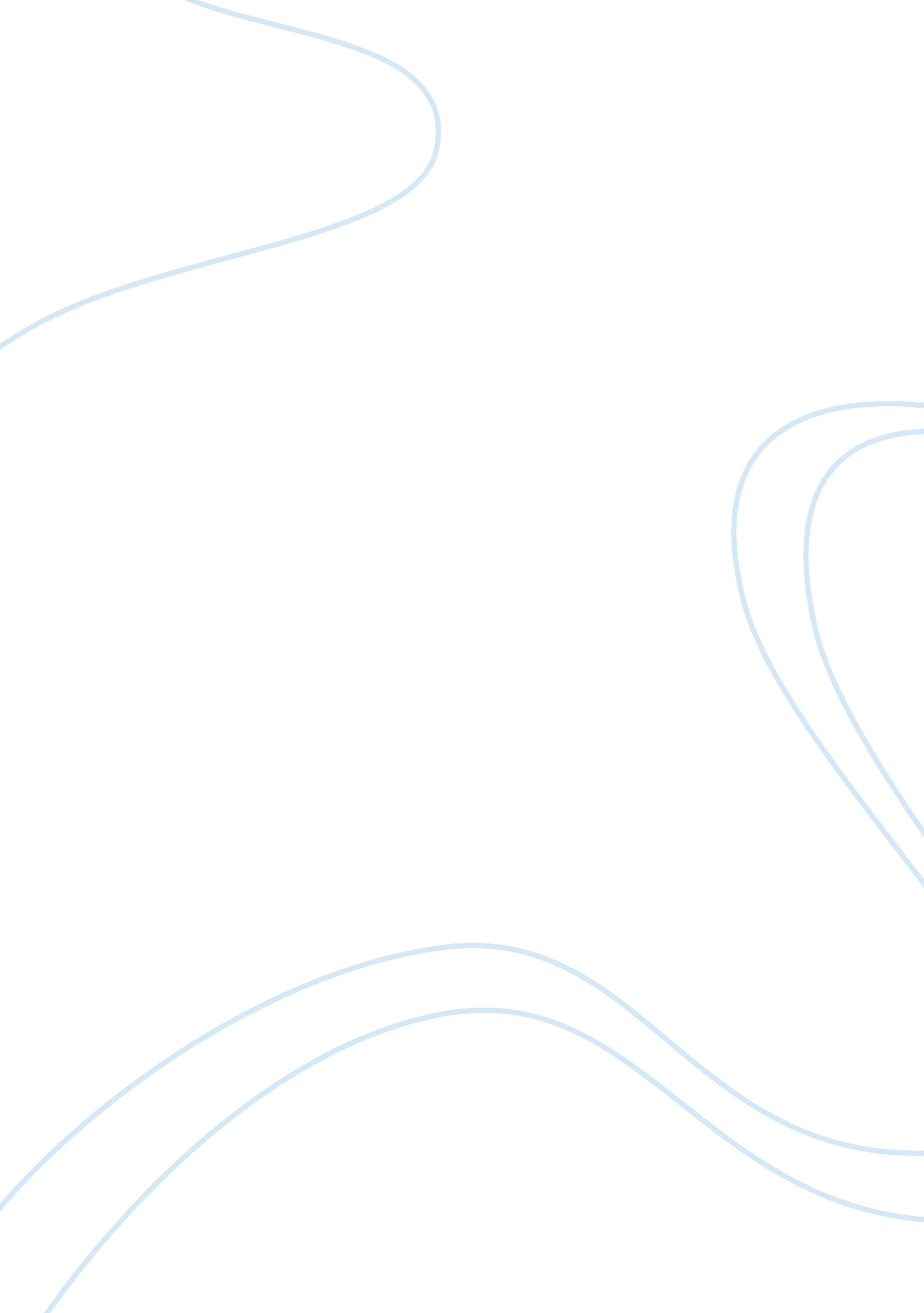 Circadian clocks, feeding time, and metabolic homeostasisHealth & Medicine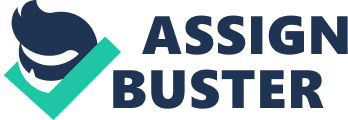 Life on earth has adapted to our world of days and nights by evolving molecular mechanisms anticipating the most advantageous time of day for biological processes. In mammals, these daily rhythms are maintained by autoregulatory transcriptional and translational feedback loops involving the basic helix loop helix PER-ARNT-SIM (bHLH/PAS) transcription factors BMAL1, CLOCK, and NPAS2. BMAL1 heterodimerizes with either CLOCK or NPAS2 and drive transcription through E-boxes located within the promoters of numerous target genes. Among the target genes are Period homolog (Per1-3), Cryptochrome (Cry1-2) and Rev-erbα that encode repressors of the BMAL1: CLOCK/NPAS2 transcriptional activity. After a delay, the translated PER and CRY proteins heterodimerize, translocate to the nucleus, and repress BMAL1: CLOCK/NPAS2 heterodimers. The PER and CRY heterodimers are progressively degraded, allowing the circuit to start again. This negative feedback leads to a cycle in gene expression that takes approximately 24 h to complete ( Ukai and Ueda, 2010 ). Post-translational modifications of the proteins of the circuit generate the essential time delay that maintains the period of the cycle at approximately 24 h ( Crane and Young, 2014 ). As a result, BMAL1: CLOCK/NPAS2 bind to DNA in a rhythmic manner leading to rhythmic expression of target genes ( Koike et al., 2012 ). Additional feedback pathways by nuclear receptors retinoid-related orphan receptor alpha (RORα) ( Sato et al., 2004 ), peroxisome proliferator–activated receptor gamma (PPARγ) ( Yang et al., 2012 ) and peroxisome proliferator-activated receptor gamma coactivator 1-alpha (PGC-1α) ( Liu et al., 2007 ) provide further robustness to the circuit. The circadian system is organized in a hierarchical manner with a master clock located at the suprachiasmatic nucleus (SCN) of the hypothalamus. The SCN receives photic input through direct retinal innervation that initiates gene expression in the SCN ( Hastings and Herzog, 2004 ). In this way, light exposure entrains the SCN clock to solar time, adjusting the oscillator to a precise 24 h cycle ( Khalsa et al., 2003 ). The master clock of the SCN communicates day-night information to the rest of the body. Through neuronal and humoral signals, the SCN sends this information to peripheral circadian clocks that exist in almost all cells of the rest of the body and synchronize them to the same phase ( Mohawk et al., 2012 ). Whereas light is the dominant timing cue for the SCN oscillator, the clocks of the periphery respond to other environmental cues such as temperature ( Glaser and Stanewsky, 2007 ) and food intake ( Damiola et al., 2000 ) and alter their phase accordingly. The notion that running at odds with the timing imposed by the master pacemaker (the term “ circadian clock” will be used for the rest of the manuscript) results in inefficiency in energy expenditure and obesity has been supported by epidemiological studies. Circadian misalignment has been associated with an increased prevalence of obesity and diabetes. The prevalence of obesity is higher among night-shift workers compared to day workers, and chronic shift work is positively associated with body mass index (BMI) ( Karlsson et al., 2001 ; Parkes, 2002 ; Di Lorenzo et al., 2003 ; Ostry et al., 2006 ; Pan et al., 2011 ). Prospective studies of healthy volunteers undergoing a 6-day simulated shiftwork protocol show a reduction of energy expenditure in response to the shiftwork ( Mchill et al., 2014 ). Certain sleep disorders also generate misalignment between the rhythms imposed by the circadian clock and behavioral rhythms. Patients with sleep disorders have a higher risk for developing obesity ( Phillips et al., 2000 ; Liu et al., 2013 ), and the duration of sleep is inversely correlated with body weight in healthy men and women ( Patel et al., 2006 , 2008 ; Cappuccio et al., 2008 ; Chen et al., 2008 ; Mozaffarian et al., 2011 ). Prospective study of sleep deprivation shows an increase in body weight after 5 days of insufficient sleep, characterized by an increase in food intake at night ( Markwald et al., 2013 ). A 12-h shift of the sleep/wake and fasting/feeding cycle compared with the central circadian system, while maintaining an isocaloric diet, reduces glucose tolerance, increases blood pressure, and decreases the satiety hormone leptin ( Scheer et al., 2009 ). Exposure of human volunteers to a 28 h day as a mean for circadian disruption in combination with sleep deprivation results in reduced resting metabolic rate and increased post-prandial glycemia as a result of reduced pancreatic insulin secretion ( Buxton et al., 2012 ). The metabolic impact of circadian misalignment has been studied in animals. The link between the circadian clock and metabolism first emerged from transcriptome analysis of mouse suprachiasmatic nuclei and liver ( Panda et al., 2002 ). Panda et al. showed rhythmically expressed genes encoding regulators and enzymes from multiple metabolic pathways, especially cholesterol synthesis and gluconeogenesis, and suggested that the expression of these genes is under the control of the circadian clock ( Panda et al., 2002 ). Since that study, amino acids and fatty acids were found to oscillate in both mouse liver ( Eckel-Mahan et al., 2012 ) and human plasma ( Dallmann et al., 2012 ). Studies in animal models of circadian clock disruption provide evidence for the requirement of circadian rhythms for metabolic fitness. Early studies showed that gluconeogenesis is impaired in Bmal1 knockout mice and Clock Δ19 mutants, resulting in loss of the circadian variation in the recovery of blood glucose in response to insulin ( Rudic et al., 2004 ). Zhang et al. showed that Cry1 inhibits hepatic gluconeogenesis by blocking adenyl cyclase signaling in response to glucagon ( Zhang et al., 2010 ). Hepatic overexpression of Cry1 improves sensitivity to insulin in db/db pro-diabetic mice ( Zhang et al., 2010 ). On the other hand, deletion of Cry1 and Cry2 results in impaired glucocorticoid-receptor-mediated repression of glucocorticoid synthesis ( Lamia et al., 2011 ). This in turn results in increased gluconeogenesis in the Cry1, Cry2 double knockout animals and increased levels of blood glucose in response to both feeding and fasting ( Lamia et al., 2011 ). Deletion of Bmal1 in the liver results in reduced blood glucose levels during the rest period of the daily cycle and increased glucose clearance from the circulation ( Lamia et al., 2008 ). Pancreas-specific deletion of Bmal1 leads to reduced ability of the pancreas to secrete insulin in response to glucose during the active period of the daily cycle ( Marcheva et al., 2010 ). As a result, mice with a dysfunctional pancreatic clock showed impaired glucose tolerance and increased ad libitum plasma glucose levels ( Marcheva et al., 2010 ). The circadian clock has a profound effect on overall energy homeostasis. Exposure of mice to constant light disrupts their rhythms in locomotor activity and leads to obesity without an increase in total food intake ( Shi et al., 2013 ). ClockΔ19 mutant mice on the C57BL/6J background are obese due to hyperphagia and an attenuation of the regular diurnal feeding rhythm ( Turek et al., 2005 ). Mice deficient in Per2 have no glucocorticoid rhythm, lose diurnal feeding rhythm and develop obesity when fed a high fat diet ( Yang et al., 2009 ). Mutation of the core clock gene Per1 that alters the phosphorylation site of PER1 results in a phase advance of food intake by several hours into the rest/sleep period and in obesity ( Liu et al., 2014 ). Further to support the findings in mice with mutations of clock genes, SCN lesions in mice leads to increased body weight and hepatic insulin resistance ( Coomans et al., 2013 ). This suggests that the increased body weight found in mice carrying mutations of clock genes is due to the disruption of the circadian clock and not because of developmental defects. However, the possible developmental effects of mutations/deletions of clock genes have to be formally tested experimentally with the use of post-natal genetic manipulations. A common parameter in all the above animal models of clock disruption that develop obesity is the increase in food intake during the rest/sleep phase, a phase of the daily cycle when mice normally consume little food. Adding further support to the role of food intake timing, disruption of the circadian clock specifically in adipocytes results in obesity also due to attenuation of the normal feeding rhythm ( Paschos et al., 2012 ). Mice with no functional adipocyte clocks eat more than normal during the rest period of the 24 h cycle, without an increase in total daily food intake. Adipocyte clock controls de novo fatty acid synthesis and release to the circulation, which serves as a signal to the hypothalamus to regulate feeding activity ( Paschos et al., 2012 ). Taken together, the studies in clock deficient mice suggest involvement of the circadian clock in the regulation of feeding. Several studies provide support for the role of the time of food intake in body weight homeostasis ( Masaki et al., 2004 ; Fonken et al., 2010 ; Salgado-Delgado et al., 2010 ; Hatori et al., 2012 ; Stucchi et al., 2012 ; Chaix et al., 2014 ). Rats forced to eat opposite to their normal eating time develop obesity ( Salgado-Delgado et al., 2010 ). Similarly, a shift of feeding time to the rest phase in a genetic model of irregular feeding behavior ( Masaki et al., 2004 ) or by exposure to light during nighttime increases body weight ( Fonken et al., 2010 ). An increase in the amount of calories consumed during the rest/sleep phase of the daily cycle is causal for the development of obesity during high fat diet feeding ( Stucchi et al., 2012 ; Hatori et al., 2012 ; Chaix et al., 2014 ). Time of day of food consumption appears to be important for energy homeostasis however the mechanisms under which feeding at inappropriate time leads to obesity are not yet understood. Feeding rhythms drive rhythms in liver triglycerides and proteins independent of the circadian clock ( Adamovich et al., 2014 ; Mauvoisin et al., 2014 ). Feeding at “ inappropriate” time entrains those rhythms into a phase opposite to the phase of other physiological rhythms dictated by the master clock. This circadian misalignment may result to inefficiency in energy expenditure and obesity ( Mattson et al., 2014 ). In support of this hypothesis, correction of the feeding time in mice fed a high fat diet rescues the onset of obesity and restores the phase of rhythms in serum metabolites ( Chaix et al., 2014 ). The clinical relevance of the findings in animal studies is highlighted by the increased prevalence of obesity in the human Night Eating Syndrome ( Gallant et al., 2012 ), characterized by a delayed pattern of food intake such that more than 25% of the total daily intake takes place after dinner and into the rest/sleep period ( Allison et al., 2010 ). Some first evidence in humans show that volunteers on a weight loss diet lost 25 percent more weight when they consumed their largest meal earlier in the day ( Garaulet et al., 2013 ). In another study, consuming half of the total daily calories during breakfast as part of a weight loss diet led to greater weight loss compared to high caloric intake during dinner time ( Jakubowicz et al., 2013 ). Further studies are required to elucidate the therapeutic implications of feeding time on energy homeostasis and body weight regulation. Conflict of Interest Statement The author declares that the research was conducted in the absence of any commercial or financial relationships that could be construed as a potential conflict of interest. Acknowledgments This work was supported by NIH Grant RO1 HL097800. References Adamovich, Y., Rousso-Noori, L., Zwighaft, Z., Neufeld-Cohen, A., Golik, M., Kraut-Cohen, J., et al. (2014). Circadian clocks and feeding time regulate the oscillations and levels of hepatic triglycerides. Cell Metab . 19, 319–330. doi: 10. 1016/j. cmet. 2013. 12. 016 PubMed Abstract | CrossRef Full Text | Google Scholar Allison, K. C., Lundgren, J. D., O'reardon, J. P., Geliebter, A., Gluck, M. E., Vinai, P., et al. (2010). Proposed diagnostic criteria for night eating syndrome. Int. J. Eat. Disord . 43, 241–247. doi: 10. 1002/eat. 20693 PubMed Abstract | CrossRef Full Text | Google Scholar Buxton, O. M., Cain, S. W., O'connor, S. P., Porter, J. H., Duffy, J. F., Wang, W., et al. (2012). Adverse metabolic consequences in humans of prolonged sleep restriction combined with circadian disruption. Sci. Transl. Med . 4, 129ra143. doi: 10. 1126/scitranslmed. 3003200 PubMed Abstract | CrossRef Full Text | Google Scholar Cappuccio, F. P., Taggart, F. M., Kandala, N. B., Currie, A., Peile, E., Stranges, S., et al. (2008). Meta-analysis of short sleep duration and obesity in children and adults. Sleep 31, 619–626. PubMed Abstract | Google Scholar Chaix, A., Zarrinpar, A., Miu, P., and Panda, S. (2014). Time-restricted feeding is a preventative and therapeutic intervention against diverse nutritional challenges. Cell Metab . 20, 991–1005. doi: 10. 1016/j. cmet. 2014. 11. 001 PubMed Abstract | CrossRef Full Text | Google Scholar Chen, X., Beydoun, M. A., and Wang, Y. (2008). Is sleep duration associated with childhood obesity? A systematic review and meta-analysis. Obesity (Silver Spring) 16, 265–274. doi: 10. 1038/oby. 2007. 63 PubMed Abstract | CrossRef Full Text | Google Scholar Coomans, C. P., Van Den Berg, S. A., Lucassen, E. A., Houben, T., Pronk, A. C., Van Der Spek, R. D., et al. (2013). The suprachiasmatic nucleus controls circadian energy metabolism and hepatic insulin sensitivity. Diabetes 62, 1102–1108. doi: 10. 2337/db12-0507 PubMed Abstract | CrossRef Full Text | Google Scholar Crane, B. R., and Young, M. W. (2014). Interactive features of proteins composing eukaryotic circadian clocks. Annu. Rev. Biochem . 83, 191–219. doi: 10. 1146/annurev-biochem-060713-035644 PubMed Abstract | CrossRef Full Text | Google Scholar Dallmann, R., Viola, A. U., Tarokh, L., Cajochen, C., and Brown, S. A. (2012). The human circadian metabolome. Proc. Natl. Acad. Sci. U. S. A . 109, 2625–2629. doi: 10. 1073/pnas. 1114410109 PubMed Abstract | CrossRef Full Text | Google Scholar Damiola, F., Le Minh, N., Preitner, N., Kornmann, B., Fleury-Olela, F., and Schibler, U. (2000). Restricted feeding uncouples circadian oscillators in peripheral tissues from the central pacemaker in the suprachiasmatic nucleus. Genes Dev . 14, 2950–2961. doi: 10. 1101/gad. 183500 PubMed Abstract | CrossRef Full Text | Google Scholar Di Lorenzo, L., De Pergola, G., Zocchetti, C., L'abbate, N., Basso, A., Pannacciulli, N., et al. (2003). Effect of shift work on body mass index: results of a study performed in 319 glucose-tolerant men working in a Southern Italian industry. Int. J. Obes. Relat. Metab. Disord . 27, 1353–1358. doi: 10. 1038/sj. ijo. 0802419 PubMed Abstract | CrossRef Full Text | Google Scholar Eckel-Mahan, K. L., Patel, V. R., Mohney, R. P., Vignola, K. S., Baldi, P., and Sassone-Corsi, P. (2012). Coordination of the transcriptome and metabolome by the circadian clock. Proc. Natl. Acad. Sci. U. S. A . 109, 5541–5546. doi: 10. 1073/pnas. 1118726109 PubMed Abstract | CrossRef Full Text | Google Scholar Fonken, L. K., Workman, J. L., Walton, J. C., Weil, Z. M., Morris, J. S., Haim, A., et al. (2010). Light at night increases body mass by shifting the time of food intake. Proc. Natl. Acad. Sci. USA . 107, 18664–18669. doi: 10. 1073/pnas. 1008734107 PubMed Abstract | CrossRef Full Text | Google Scholar Gallant, A. R., Lundgren, J., and Drapeau, V. (2012). The night-eating syndrome and obesity. Obes. Rev . 13, 528–536. doi: 10. 1111/j. 1467-789X. 2011. 00975. x PubMed Abstract | CrossRef Full Text | Google Scholar Garaulet, M., Gomez-Abellan, P., Alburquerque-Bejar, J. J., Lee, Y. C., Ordovas, J. M., and Scheer, F. A. (2013). Timing of food intake predicts weight loss effectiveness. Int. J. Obes. (Lond.) 37, 604–611. doi: 10. 1038/ijo. 2013. 18 PubMed Abstract | CrossRef Full Text | Google Scholar Glaser, F. T., and Stanewsky, R. (2007). Synchronization of the Drosophila circadian clock by temperature cycles. Cold Spring Harb. Symp. Quant. Biol . 72, 233–242. doi: 10. 1101/sqb. 2007. 72. 046 PubMed Abstract | CrossRef Full Text | Google Scholar Hastings, M. H., and Herzog, E. D. (2004). Clock genes, oscillators, and cellular networks in the suprachiasmatic nuclei. J. Biol. Rhythms 19, 400–413. doi: 10. 1177/0748730404268786 PubMed Abstract | CrossRef Full Text | Google Scholar Hatori, M., Vollmers, C., Zarrinpar, A., Ditacchio, L., Bushong, E. A., Gill, S., et al. (2012). Time-restricted feeding without reducing caloric intake prevents metabolic diseases in mice fed a high-fat diet. Cell Metab . 15, 848–860. doi: 10. 1016/j. cmet. 2012. 04. 019 PubMed Abstract | CrossRef Full Text | Google Scholar Jakubowicz, D., Barnea, M., Wainstein, J., and Froy, O. (2013). High caloric intake at breakfast vs. dinner differentially influences weight loss of overweight and obese women. Obesity (Silver Spring) 21, 2504–2512. doi: 10. 1002/oby. 20460 PubMed Abstract | CrossRef Full Text | Google Scholar Karlsson, B., Knutsson, A., and Lindahl, B. (2001). Is there an association between shift work and having a metabolic syndrome? Results from a population based study of 27, 485 people. Occup. Environ. Med . 58, 747–752. doi: 10. 1136/oem. 58. 11. 747 PubMed Abstract | CrossRef Full Text | Google Scholar Khalsa, S. B., Jewett, M. E., Cajochen, C., and Czeisler, C. A. (2003). A phase response curve to single bright light pulses in human subjects. J. Physiol . 549, 945–952. doi: 10. 1113/jphysiol. 2003. 040477 PubMed Abstract | CrossRef Full Text | Google Scholar Koike, N., Yoo, S. H., Huang, H. C., Kumar, V., Lee, C., Kim, T. K., et al. (2012). Transcriptional architecture and chromatin landscape of the core circadian clock in mammals. Science 338, 349–354. doi: 10. 1126/science. 1226339 PubMed Abstract | CrossRef Full Text | Google Scholar Lamia, K. A., Papp, S. J., Yu, R. T., Barish, G. D., Uhlenhaut, N. H., Jonker, J. W., et al. (2011). Cryptochromes mediate rhythmic repression of the glucocorticoid receptor. Nature 480, 552–556. doi: 10. 1038/nature10700 PubMed Abstract | CrossRef Full Text | Google Scholar Lamia, K. A., Storch, K. F., and Weitz, C. J. (2008). Physiological significance of a peripheral tissue circadian clock. Proc. Natl. Acad. Sci. U. S. A . 105, 15172–15177. doi: 10. 1073/pnas. 0806717105 PubMed Abstract | CrossRef Full Text | Google Scholar Liu, C., Li, S., Liu, T., Borjigin, J., and Lin, J. D. (2007). Transcriptional coactivator PGC-1alpha integrates the mammalian clock and energy metabolism. Nature 447, 477–481. doi: 10. 1038/nature05767 PubMed Abstract | CrossRef Full Text | Google Scholar Liu, J., Hay, J., and Faught, B. E. (2013). The association of sleep disorder, obesity status, and diabetes mellitus among US adults-the NHANES 2009-2010 survey results. Int. J. Endocrinol . 2013: 234129. doi: 10. 1155/2013/234129 PubMed Abstract | CrossRef Full Text | Google Scholar Liu, Z., Huang, M., Wu, X., Shi, G., Xing, L., Dong, Z., et al. (2014). PER1 phosphorylation specifies feeding rhythm in mice. Cell Rep . 7, 1509–1520. doi: 10. 1016/j. celrep. 2014. 04. 032 PubMed Abstract | CrossRef Full Text | Google Scholar Marcheva, B., Ramsey, K. M., Buhr, E. D., Kobayashi, Y., Su, H., Ko, C. H., et al. (2010). Disruption of the clock components CLOCK and BMAL1 leads to hypoinsulinaemia and diabetes. Nature 466, 627–631. doi: 10. 1038/nature09253 PubMed Abstract | CrossRef Full Text | Google Scholar Markwald, R. R., Melanson, E. L., Smith, M. R., Higgins, J., Perreault, L., Eckel, R. H., et al. (2013). Impact of insufficient sleep on total daily energy expenditure, food intake, and weight gain. Proc. Natl. Acad. Sci. U. S. A . 110, 5695–5700. doi: 10. 1073/pnas. 1216951110 PubMed Abstract | CrossRef Full Text | Google Scholar Masaki, T., Chiba, S., Yasuda, T., Noguchi, H., Kakuma, T., Watanabe, T., et al. (2004). Involvement of hypothalamic histamine H1 receptor in the regulation of feeding rhythm and obesity. Diabetes 53, 2250–2260. doi: 10. 2337/diabetes. 53. 9. 2250 PubMed Abstract | CrossRef Full Text | Google Scholar Mattson, M. P., Allison, D. B., Fontana, L., Harvie, M., Longo, V. D., Malaisse, W. J., et al. (2014). Meal frequency and timing in health and disease. Proc. Natl. Acad. Sci. U. S. A . 111, 16647–16653. doi: 10. 1073/pnas. 1413965111 PubMed Abstract | CrossRef Full Text | Google Scholar Mauvoisin, D., Wang, J., Jouffe, C., Martin, E., Atger, F., Waridel, P., et al. (2014). Circadian clock-dependent and -independent rhythmic proteomes implement distinct diurnal functions in mouse liver. Proc. Natl. Acad. Sci. U. S. A . 111, 167–172. doi: 10. 1073/pnas. 1314066111 PubMed Abstract | CrossRef Full Text | Google Scholar Mchill, A. W., Melanson, E. L., Higgins, J., Connick, E., Moehlman, T. M., Stothard, E. R., et al. (2014). Impact of circadian misalignment on energy metabolism during simulated nightshift work. Proc. Natl. Acad. Sci. U. S. A . 111, 17302–17307. doi: 10. 1073/pnas. 1412021111 PubMed Abstract | CrossRef Full Text | Google Scholar Mohawk, J. A., Green, C. B., and Takahashi, J. S. (2012). Central and peripheral circadian clocks in mammals. Annu. Rev. Neurosci . 35, 445–462. doi: 10. 1146/annurev-neuro-060909-153128 PubMed Abstract | CrossRef Full Text | Google Scholar Morris, C. J., Yang, J. N., and Scheer, F. A. (2012). The impact of the circadian timing system on cardiovascular and metabolic function. Prog. Brain Res . 199, 337–358. doi: 10. 1016/B978-0-444-59427-3. 00019-8 PubMed Abstract | CrossRef Full Text | Google Scholar Mozaffarian, D., Hao, T., Rimm, E. B., Willett, W. C., and Hu, F. B. (2011). Changes in diet and lifestyle and long-term weight gain in women and men. N. Engl. J. Med . 364, 2392–2404. doi: 10. 1056/NEJMoa1014296 PubMed Abstract | CrossRef Full Text | Google Scholar Ostry, A. S., Radi, S., Louie, A. M., and Lamontagne, A. D. (2006). Psychosocial and other working conditions in relation to body mass index in a representative sample of Australian workers. BMC Public Health 6: 53. doi: 10. 1186/1471-2458-6-53 PubMed Abstract | CrossRef Full Text | Google Scholar Pan, A., Schernhammer, E. S., Sun, Q., and Hu, F. B. (2011). Rotating night shift work and risk of type 2 diabetes: two prospective cohort studies in women. PLoS Med . 8: e1001141. doi: 10. 1371/journal. pmed. 1001141 PubMed Abstract | CrossRef Full Text | Google Scholar Panda, S., Antoch, M. P., Miller, B. H., Su, A. I., Schook, A. B., Straume, M., et al. (2002). Coordinated transcription of key pathways in the mouse by the circadian clock. Cell 109, 307–320. doi: 10. 1016/S0092-8674(02)00722-5 PubMed Abstract | CrossRef Full Text | Google Scholar Parkes, K. R. (2002). Shift work and age as interactive predictors of body mass index among offshore workers. Scand. J. Work Environ. Health 28, 64–71. doi: 10. 5271/sjweh. 648 PubMed Abstract | CrossRef Full Text | Google Scholar Paschos, G. K., Ibrahim, S., Song, W. L., Kunieda, T., Grant, G., Reyes, T. M., et al. (2012). Obesity in mice with adipocyte-specific deletion of clock component Arntl. Nat. Med . 18, 1768–1777. doi: 10. 1038/nm. 2979 PubMed Abstract | CrossRef Full Text | Google Scholar Patel, S. R., Blackwell, T., Redline, S., Ancoli-Israel, S., Cauley, J. A., Hillier, T. A., et al. (2008). The association between sleep duration and obesity in older adults. Int. J. Obes. (Lond.) 32, 1825–1834. doi: 10. 1038/ijo. 2008. 198 PubMed Abstract | CrossRef Full Text | Google Scholar Patel, S. R., Malhotra, A., White, D. P., Gottlieb, D. J., and Hu, F. B. (2006). Association between reduced sleep and weight gain in women. Am. J. Epidemiol . 164, 947–954. doi: 10. 1093/aje/kwj280 PubMed Abstract | CrossRef Full Text | Google Scholar Phillips, B. G., Kato, M., Narkiewicz, K., Choe, I., and Somers, V. K. (2000). Increases in leptin levels, sympathetic drive, and weight gain in obstructive sleep apnea. Am. J. Physiol. Heart Circ. Physiol . 279, H234–H237. PubMed Abstract | Google Scholar Rudic, R. D., Mcnamara, P., Curtis, A. M., Boston, R. C., Panda, S., Hogenesch, J. B., et al. (2004). BMAL1 and CLOCK, two essential components of the circadian clock, are involved in glucose homeostasis. PLoS Biol . 2: e377. doi: 10. 1371/journal. pbio. 0020377 PubMed Abstract | CrossRef Full Text | Google Scholar Salgado-Delgado, R., Angeles-Castellanos, M., Saderi, N., Buijs, R. M., and Escobar, C. (2010). Food intake during the normal activity phase prevents obesity and circadian desynchrony in a rat model of night work. Endocrinology 151, 1019–1029. doi: 10. 1210/en. 2009-0864 PubMed Abstract | CrossRef Full Text | Google Scholar Sato, T. K., Panda, S., Miraglia, L. J., Reyes, T. M., Rudic, R. D., Mcnamara, P., et al. (2004). A functional genomics strategy reveals rora as a component of the mammalian circadian clock. Neuron 43, 527–537. doi: 10. 1016/j. neuron. 2004. 07. 018 PubMed Abstract | CrossRef Full Text | Google Scholar Scheer, F. A., Hilton, M. F., Mantzoros, C. S., and Shea, S. A. (2009). Adverse metabolic and cardiovascular consequences of circadian misalignment. Proc. Natl. Acad. Sci. U. S. A . 106, 4453–4458. doi: 10. 1073/pnas. 0808180106 PubMed Abstract | CrossRef Full Text | Google Scholar Shi, S. Q., Ansari, T. S., Mcguinness, O. P., Wasserman, D. H., and Johnson, C. H. (2013). Circadian disruption leads to insulin resistance and obesity. Curr. Biol . 23, 372–381. doi: 10. 1016/j. cub. 2013. 01. 048 PubMed Abstract | CrossRef Full Text | Google Scholar Stucchi, P., Gil-Ortega, M., Merino, B., Guzman-Ruiz, R., Cano, V., Valladolid-Acebes, I., et al. (2012). Circadian feeding drive of metabolic activity in adipose tissue and not hyperphagia triggers overweight in mice: is there a role of the pentose-phosphate pathway? Endocrinology 153, 690–699. doi: 10. 1210/en. 2011-1023 PubMed Abstract | CrossRef Full Text | Google Scholar Turek, F. W., Joshu, C., Kohsaka, A., Lin, E., Ivanova, G., Mcdearmon, E., et al. (2005). Obesity and metabolic syndrome in circadian Clock mutant mice. Science 308, 1043–1045. doi: 10. 1126/science. 1108750 PubMed Abstract | CrossRef Full Text | Google Scholar Ukai, H., and Ueda, H. R. (2010). Systems biology of mammalian circadian clocks. Annu. Rev. Physiol . 72, 579–603. doi: 10. 1146/annurev-physiol-073109-130051 PubMed Abstract | CrossRef Full Text | Google Scholar Yang, G., Jia, Z., Aoyagi, T., Mcclain, D., Mortensen, R. M., and Yang, T. (2012). Systemic PPARgamma deletion impairs circadian rhythms of behavior and metabolism. PLoS ONE 7: e38117. doi: 10. 1371/journal. pone. 0038117 PubMed Abstract | CrossRef Full Text | Google Scholar Yang, S., Liu, A., Weidenhammer, A., Cooksey, R. C., Mcclain, D., Kim, M. K., et al. (2009). The role of mPer2 clock gene in glucocorticoid and feeding rhythms. Endocrinology 150, 2153–2160. doi: 10. 1210/en. 2008-0705 PubMed Abstract | CrossRef Full Text | Google Scholar Zhang, E. E., Liu, Y., Dentin, R., Pongsawakul, P. Y., Liu, A. C., Hirota, T., et al. (2010). Cryptochrome mediates circadian regulation of cAMP signaling and hepatic gluconeogenesis. Nat. Med . 16, 1152–1156. doi: 10. 1038/nm. 2214 PubMed Abstract | CrossRef Full Text | Google Scholar 